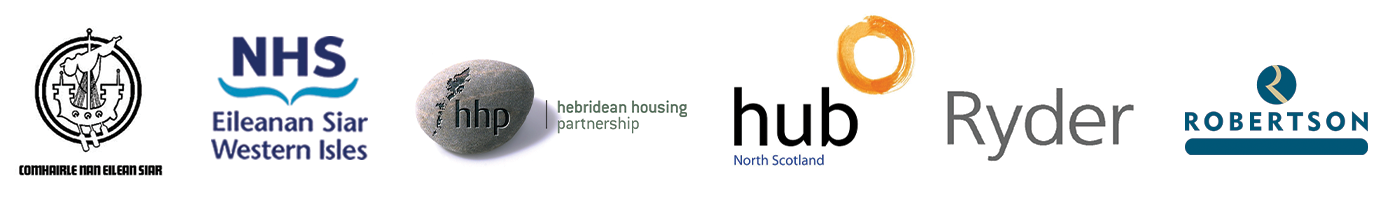 Barra and Vatersay Community Campus Consultation Feedback FormWe value your feedback and would be grateful if you could complete the following questions.Please return by 24 June 2022 to: Barra and Vatersay Community Campus Consultation, 
Comhairle nan Eilean Siar, Council Offices, Castlebay, Isle of Barra, HS9 5XD or email to: investmentdelivery@cne-siar.gov.uk  Thank you for your time.1.What is your overall impression of the proposals? (Please mark an x in the box below)What is your overall impression of the proposals? (Please mark an x in the box below)What is your overall impression of the proposals? (Please mark an x in the box below)What is your overall impression of the proposals? (Please mark an x in the box below)What is your overall impression of the proposals? (Please mark an x in the box below)What is your overall impression of the proposals? (Please mark an x in the box below)What is your overall impression of the proposals? (Please mark an x in the box below)What is your overall impression of the proposals? (Please mark an x in the box below)What is your overall impression of the proposals? (Please mark an x in the box below)What is your overall impression of the proposals? (Please mark an x in the box below)Very supportiveVery supportiveVery supportiveSupportiveSupportiveSupportiveNeutralNeutralNot supportiveNot supportiveNot supportive2.Which elements of the proposals appeal to you?Which elements of the proposals appeal to you?Which elements of the proposals appeal to you?Which elements of the proposals appeal to you?Which elements of the proposals appeal to you?Which elements of the proposals appeal to you?Which elements of the proposals appeal to you?Which elements of the proposals appeal to you?Which elements of the proposals appeal to you?Which elements of the proposals appeal to you?3.Are there any elements of the proposals that do not appeal to you?Are there any elements of the proposals that do not appeal to you?Are there any elements of the proposals that do not appeal to you?Are there any elements of the proposals that do not appeal to you?Are there any elements of the proposals that do not appeal to you?Are there any elements of the proposals that do not appeal to you?Are there any elements of the proposals that do not appeal to you?Are there any elements of the proposals that do not appeal to you?Are there any elements of the proposals that do not appeal to you?Are there any elements of the proposals that do not appeal to you?4.Is there anything you would like to see in the proposals that are not already included?Is there anything you would like to see in the proposals that are not already included?Is there anything you would like to see in the proposals that are not already included?Is there anything you would like to see in the proposals that are not already included?Is there anything you would like to see in the proposals that are not already included?Is there anything you would like to see in the proposals that are not already included?Is there anything you would like to see in the proposals that are not already included?Is there anything you would like to see in the proposals that are not already included?Is there anything you would like to see in the proposals that are not already included?Is there anything you would like to see in the proposals that are not already included?5.How informative have you found the public consultation? 
(Please mark an x in the box below)How informative have you found the public consultation? 
(Please mark an x in the box below)How informative have you found the public consultation? 
(Please mark an x in the box below)How informative have you found the public consultation? 
(Please mark an x in the box below)How informative have you found the public consultation? 
(Please mark an x in the box below)How informative have you found the public consultation? 
(Please mark an x in the box below)How informative have you found the public consultation? 
(Please mark an x in the box below)How informative have you found the public consultation? 
(Please mark an x in the box below)How informative have you found the public consultation? 
(Please mark an x in the box below)How informative have you found the public consultation? 
(Please mark an x in the box below)Very informativeVery informativeVery informativeVery informativeInformativeInformativeNeutralNeutralNeutralNot informativeNot informative6.Please provide any additional comments you would like to make in the space belowPlease provide any additional comments you would like to make in the space belowPlease provide any additional comments you would like to make in the space belowPlease provide any additional comments you would like to make in the space belowPlease provide any additional comments you would like to make in the space belowPlease provide any additional comments you would like to make in the space belowPlease provide any additional comments you would like to make in the space belowPlease provide any additional comments you would like to make in the space belowPlease provide any additional comments you would like to make in the space belowPlease provide any additional comments you would like to make in the space below7.Details(Please mark an x in the box below)Details(Please mark an x in the box below)Details(Please mark an x in the box below)Details(Please mark an x in the box below)Details(Please mark an x in the box below)Details(Please mark an x in the box below)Details(Please mark an x in the box below)Details(Please mark an x in the box below)Details(Please mark an x in the box below)Details(Please mark an x in the box below)Age 16-25Age 16-25Age 26-35Age 26-35Age 26-35Age 36-45Age 46-55Age 56-65Age 56-65Age 56-65Age 66+